Miyazaki International CollegeCourse Syllabus(Spring Semester 2020)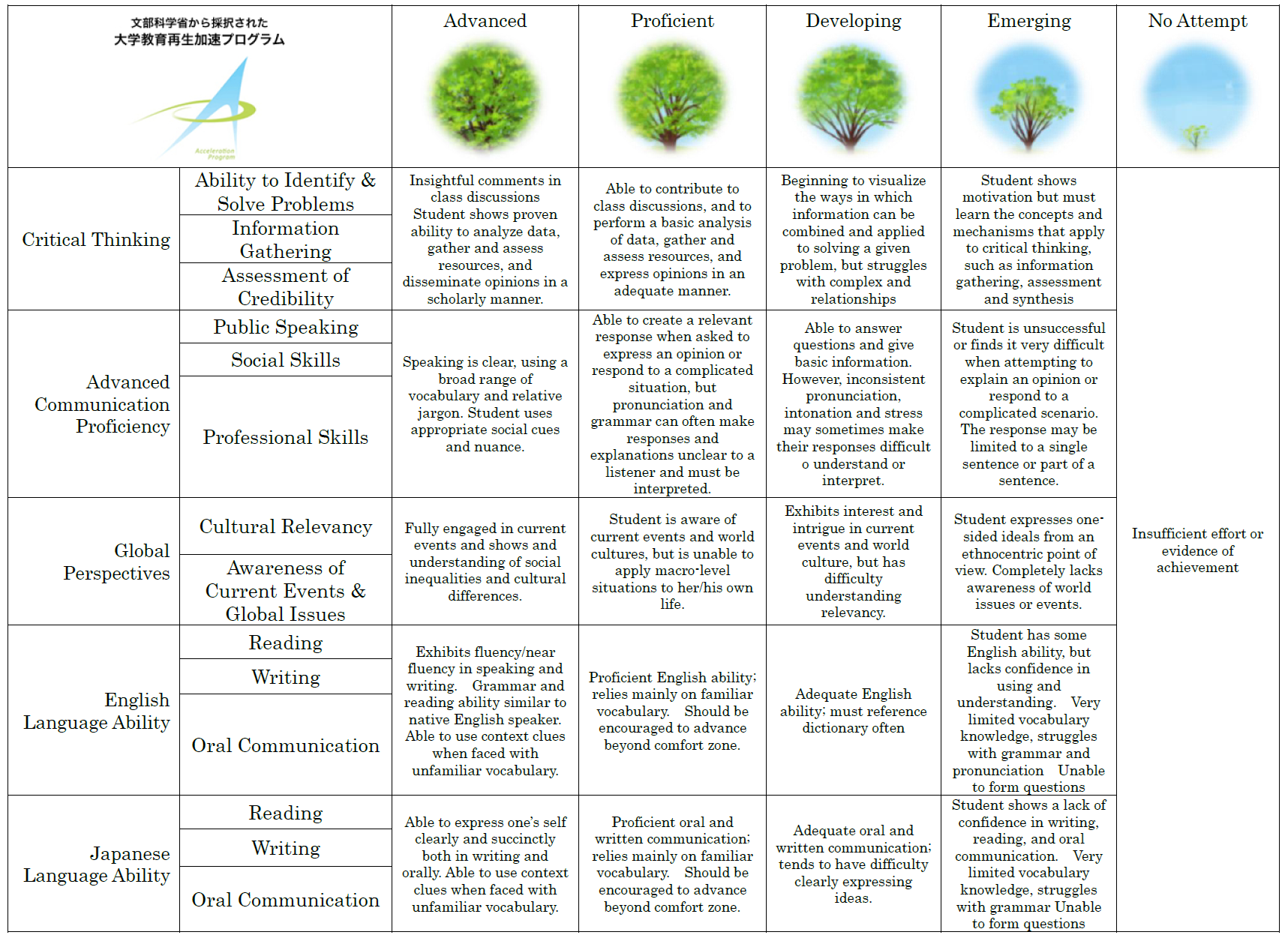 Course Title ( Credits )RDG3-3 Reading 3 (2 credits)Course Designation for TCN/AContent TeacherContent TeacherInstructorN/AE-mail addressN/AOffice/ExtN/AOffice hoursN/ALanguage TeacherLanguage TeacherInstructorWill Hall, Ph.D.E-mail addresswhall@sky.miyazaki-mic.ac.jpOffice/Ext1-331Office hoursTues/ Thurs 15:30-17:00Course Description:Course Description:Course Description:This course continues the goals of Reading 1 and 2 and aims to refine students’ ability to comprehend academic texts. The course focuses on developing reading skills in several ways. Intensive readings based on the theme of cultures of the English-speaking world will be used to improve reading comprehension strategies and for vocabulary building. Reading fluency will be developed using simplified timed readings in class and through extensive reading of graded materials both in class and for homework. Homework will consist of reading for meaning, for pleasure, and for the purpose of vocabulary building.This course continues the goals of Reading 1 and 2 and aims to refine students’ ability to comprehend academic texts. The course focuses on developing reading skills in several ways. Intensive readings based on the theme of cultures of the English-speaking world will be used to improve reading comprehension strategies and for vocabulary building. Reading fluency will be developed using simplified timed readings in class and through extensive reading of graded materials both in class and for homework. Homework will consist of reading for meaning, for pleasure, and for the purpose of vocabulary building.This course continues the goals of Reading 1 and 2 and aims to refine students’ ability to comprehend academic texts. The course focuses on developing reading skills in several ways. Intensive readings based on the theme of cultures of the English-speaking world will be used to improve reading comprehension strategies and for vocabulary building. Reading fluency will be developed using simplified timed readings in class and through extensive reading of graded materials both in class and for homework. Homework will consist of reading for meaning, for pleasure, and for the purpose of vocabulary building.Course Objectives:Course Objectives:Course Objectives:English program level 3  To become more proficient in the following reading strategies: being a flexible reader, structural awareness, and synthesizing information  To understand words from the first five bands of the New General Service List when they are encountered in written text  To improve understanding of the following grammar forms when encountered in written text: adjective clauses, reduced adverbial clauses, subordinators, conjunctive adverbs  To use dictionaries to find information about definitions, parts of speech, and word collocations  To increase reading fluency through timed reading practice and regular extensive reading  To increase interest in reading for pleasureEnglish program level 3  To become more proficient in the following reading strategies: being a flexible reader, structural awareness, and synthesizing information  To understand words from the first five bands of the New General Service List when they are encountered in written text  To improve understanding of the following grammar forms when encountered in written text: adjective clauses, reduced adverbial clauses, subordinators, conjunctive adverbs  To use dictionaries to find information about definitions, parts of speech, and word collocations  To increase reading fluency through timed reading practice and regular extensive reading  To increase interest in reading for pleasureEnglish program level 3  To become more proficient in the following reading strategies: being a flexible reader, structural awareness, and synthesizing information  To understand words from the first five bands of the New General Service List when they are encountered in written text  To improve understanding of the following grammar forms when encountered in written text: adjective clauses, reduced adverbial clauses, subordinators, conjunctive adverbs  To use dictionaries to find information about definitions, parts of speech, and word collocations  To increase reading fluency through timed reading practice and regular extensive reading  To increase interest in reading for pleasureCourse ScheduleCourse ScheduleCourse ScheduleDayTopicContent/Activities1Course introduction Course outline and objectives, syllabus, explanation of materials used in the class, expectations of students; timed reading 2Intensive reading 1a Reading: Early British history, vocabulary & reading summaries (H/W: vocab quiz) 3Reading/vocabulary Timed reading / extensive reading / vocabulary: collocations4Intensive reading 1b Reading: Early British history, reading summaries & comprehension (H/W reading comprehension)5Reading/grammar Timed reading / extensive reading / grammar: word parts 6Intensive reading 2a Reading: Dialects of English, Native peoples, vocabulary & reading summaries (H/W: vocab quiz) 7Reading/vocabulary Timed reading / extensive reading / vocabulary: adjective clauses 8Intensive reading 2b Reading: Dialects of English, reading summaries & comprehension (H/W reading comprehension) 9Reading/grammar Timed reading / extensive reading / grammar: dictionary skills 10Intensive reading 3a Reading: Opposition to Britain in the colonies, vocabulary & reading summaries (H/W: vocab quiz) 11Reading/vocabulary Timed reading / extensive reading / vocabulary: subordinators 12Intensive reading 3b Reading: Opposition to Britain in the colonies, reading summaries & comprehension (H/W reading comprehension) 13Reading/grammar Timed reading / extensive reading / vocabulary review test 14Intensive reading 4a Reading: Economies, World Englishes, vocabulary & reading summaries (H/W: vocab quiz) 15Reading/vocabulary Timed reading / extensive reading / vocabulary: extended meanings 16Intensive reading 4b Reading: Economies, reading summaries & comprehension (H/W reading comprehension) 17Reading/vocabulary Timed reading / extensive reading / multi-word units 18Intensive reading 5a Reading: Native peoples, vocabulary & reading summaries (H/W: vocab quiz) 19Reading/vocabulary Timed reading / extensive reading / vocabulary: conjunctive adverbs 20Intensive reading 5b Reading: Native peoples, reading summaries & comprehension (H/W reading comprehension) 21Reading/vocabulary Timed reading / extensive reading / collocations 22Intensive reading 6a Reading: World Englishes, vocabulary & reading summaries (H/W: vocab quiz) 23Reading/vocabulary Timed reading / extensive reading / vocabulary: reduced adverbial clauses 24Intensive reading 6b Reading: World Englishes, reading summaries & comprehension (H/W reading comprehension) 25Reading/vocabulary Timed reading / extensive reading / vocabulary: word families 26Intensive reading 7a Reading: Politics, vocabulary & reading summaries (H/W: vocab quiz) 27Reading/vocabulary Timed reading / extensive reading / vocabulary: phrasal verbs 28Intensive reading 7b Reading: Politics, reading summaries & comprehension (H/W reading comprehension) 29Intensive reading 8a Reading: Multiculturalism, vocabulary & reading summaries (H/W: vocab quiz) 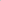 30Intensive reading 8b Reading: Multiculturalism, reading summaries & comprehension (H/W reading comprehension) Week 16 Final ExamReading and vocabulary Required Materials:Required Materials:Required Materials:Reading for Speed & Fluency 2 by Paul Nation and Casey Malarcher  A4 writing paper, pens, pencils, B5 notebook  Japanese-English, English Japanese dictionary (if you have a smartphone, download the EIJIRO app;  also try http://www.alc.ac.jp)  Graded readers from the MIC library (if not available online)  Handouts provided by teacher/ downloaded by students as necessary  Online accounts with online systems used in the course for reading and vocabulary  Tablet and/or smartphone  Reading for Speed & Fluency 2 by Paul Nation and Casey Malarcher  A4 writing paper, pens, pencils, B5 notebook  Japanese-English, English Japanese dictionary (if you have a smartphone, download the EIJIRO app;  also try http://www.alc.ac.jp)  Graded readers from the MIC library (if not available online)  Handouts provided by teacher/ downloaded by students as necessary  Online accounts with online systems used in the course for reading and vocabulary  Tablet and/or smartphone  Reading for Speed & Fluency 2 by Paul Nation and Casey Malarcher  A4 writing paper, pens, pencils, B5 notebook  Japanese-English, English Japanese dictionary (if you have a smartphone, download the EIJIRO app;  also try http://www.alc.ac.jp)  Graded readers from the MIC library (if not available online)  Handouts provided by teacher/ downloaded by students as necessary  Online accounts with online systems used in the course for reading and vocabulary  Tablet and/or smartphone  Course Policies (Attendance, etc.)Course Policies (Attendance, etc.)Course Policies (Attendance, etc.)Attendance Students are expected to attend every class. If you must miss class, you need a note from Student Affairs to be excused from the class. If you miss class more than three times I may ask you to withdraw. Three times late is counted as one absence. Academic Honesty You are not allowed to use translation software or Internet translation sites in this or any course at MIC. Although it is fine to work with classmates on homework assignments together, copying homework from your classmates is unacceptable and will result in 0% on that assignment for both parties. Assignment Submission Any written work (not in the textbook or on the handouts) that you are assigned should submitted in printed form. Keep backups! Handwritten work may not be accepted. Be sure to always write your full name in English, your student number, the teacher’s name, the date, a title, and the page number and exercise of such assignment as appropriate. Failure to do so may affect your grade. Any homework assignments written directly in a textbook or on the handouts must be completed on time. Late homework might not be accepted, since many assignments will be reviewed in class. Attendance Students are expected to attend every class. If you must miss class, you need a note from Student Affairs to be excused from the class. If you miss class more than three times I may ask you to withdraw. Three times late is counted as one absence. Academic Honesty You are not allowed to use translation software or Internet translation sites in this or any course at MIC. Although it is fine to work with classmates on homework assignments together, copying homework from your classmates is unacceptable and will result in 0% on that assignment for both parties. Assignment Submission Any written work (not in the textbook or on the handouts) that you are assigned should submitted in printed form. Keep backups! Handwritten work may not be accepted. Be sure to always write your full name in English, your student number, the teacher’s name, the date, a title, and the page number and exercise of such assignment as appropriate. Failure to do so may affect your grade. Any homework assignments written directly in a textbook or on the handouts must be completed on time. Late homework might not be accepted, since many assignments will be reviewed in class. Attendance Students are expected to attend every class. If you must miss class, you need a note from Student Affairs to be excused from the class. If you miss class more than three times I may ask you to withdraw. Three times late is counted as one absence. Academic Honesty You are not allowed to use translation software or Internet translation sites in this or any course at MIC. Although it is fine to work with classmates on homework assignments together, copying homework from your classmates is unacceptable and will result in 0% on that assignment for both parties. Assignment Submission Any written work (not in the textbook or on the handouts) that you are assigned should submitted in printed form. Keep backups! Handwritten work may not be accepted. Be sure to always write your full name in English, your student number, the teacher’s name, the date, a title, and the page number and exercise of such assignment as appropriate. Failure to do so may affect your grade. Any homework assignments written directly in a textbook or on the handouts must be completed on time. Late homework might not be accepted, since many assignments will be reviewed in class. Class Preparation and ReviewClass Preparation and ReviewClass Preparation and ReviewYou are expected to spend at least one hour reviewing and doing homework and one hour preparing for every hour of lesson time. You are also expected to spend many hours reading outside of class time every week.  “I was absent” is not an excuse for not completing assignments. If you miss a class, be sure to talk with your classmates first to find out what you have missed. Contact the teacher only after trying to consult with your classmates.  If you do not understand anything at any time, it is your responsibility to ask questions. If you do not ask questions, the teacher will assume you understand everything.  You are expected to spend at least one hour reviewing and doing homework and one hour preparing for every hour of lesson time. You are also expected to spend many hours reading outside of class time every week.  “I was absent” is not an excuse for not completing assignments. If you miss a class, be sure to talk with your classmates first to find out what you have missed. Contact the teacher only after trying to consult with your classmates.  If you do not understand anything at any time, it is your responsibility to ask questions. If you do not ask questions, the teacher will assume you understand everything.  You are expected to spend at least one hour reviewing and doing homework and one hour preparing for every hour of lesson time. You are also expected to spend many hours reading outside of class time every week.  “I was absent” is not an excuse for not completing assignments. If you miss a class, be sure to talk with your classmates first to find out what you have missed. Contact the teacher only after trying to consult with your classmates.  If you do not understand anything at any time, it is your responsibility to ask questions. If you do not ask questions, the teacher will assume you understand everything.  Grades and Grading StandardsGrades and Grading StandardsGrades and Grading StandardsExtensive Reading – 20% Extensive reading refers to reading a large amount of longer, easier texts, focusing on the meaning. Although some class time will be used for extensive reading, most of it will be done online on your own time, and you can decide what you read. Intensive Reading – 20% In class and as homework, you will work on intensive reading, which is slow, careful reading of a small amount of challenging text, focusing on the language. Assignments consist of reading, preparing for discussion, and completing text or handout exercises. We will typically go over previously assigned homework in class, so if you do not complete the assignment(s), you will also not be able to participate in the class activity and may get 0%. It is therefore essential that you complete the assignments to the best of your ability on time. Discussion work is included in this section. There will also be up to 10 short vocabulary tests based on the intensive readings throughout the semester. Timed Reading – 10% To increase your reading speed and fluency, you will complete several timed reading assignments in class every week. Your reading speed and comprehension quiz results will be regularly recorded. Course Activities – 30% Students will be required to do online vocabulary practice several times a week online. The web-based system used will keep track of the quantity, quality, and regularity of work completed. Short reading practice will also be conducted online though another system. Other activities may be assigned at the teacher’s discretion. Final Exam – 20% The final exam, including reading and vocabulary sections, will take place during exam week. Information on the content of the exam will be given in class. Extensive Reading – 20% Extensive reading refers to reading a large amount of longer, easier texts, focusing on the meaning. Although some class time will be used for extensive reading, most of it will be done online on your own time, and you can decide what you read. Intensive Reading – 20% In class and as homework, you will work on intensive reading, which is slow, careful reading of a small amount of challenging text, focusing on the language. Assignments consist of reading, preparing for discussion, and completing text or handout exercises. We will typically go over previously assigned homework in class, so if you do not complete the assignment(s), you will also not be able to participate in the class activity and may get 0%. It is therefore essential that you complete the assignments to the best of your ability on time. Discussion work is included in this section. There will also be up to 10 short vocabulary tests based on the intensive readings throughout the semester. Timed Reading – 10% To increase your reading speed and fluency, you will complete several timed reading assignments in class every week. Your reading speed and comprehension quiz results will be regularly recorded. Course Activities – 30% Students will be required to do online vocabulary practice several times a week online. The web-based system used will keep track of the quantity, quality, and regularity of work completed. Short reading practice will also be conducted online though another system. Other activities may be assigned at the teacher’s discretion. Final Exam – 20% The final exam, including reading and vocabulary sections, will take place during exam week. Information on the content of the exam will be given in class. Extensive Reading – 20% Extensive reading refers to reading a large amount of longer, easier texts, focusing on the meaning. Although some class time will be used for extensive reading, most of it will be done online on your own time, and you can decide what you read. Intensive Reading – 20% In class and as homework, you will work on intensive reading, which is slow, careful reading of a small amount of challenging text, focusing on the language. Assignments consist of reading, preparing for discussion, and completing text or handout exercises. We will typically go over previously assigned homework in class, so if you do not complete the assignment(s), you will also not be able to participate in the class activity and may get 0%. It is therefore essential that you complete the assignments to the best of your ability on time. Discussion work is included in this section. There will also be up to 10 short vocabulary tests based on the intensive readings throughout the semester. Timed Reading – 10% To increase your reading speed and fluency, you will complete several timed reading assignments in class every week. Your reading speed and comprehension quiz results will be regularly recorded. Course Activities – 30% Students will be required to do online vocabulary practice several times a week online. The web-based system used will keep track of the quantity, quality, and regularity of work completed. Short reading practice will also be conducted online though another system. Other activities may be assigned at the teacher’s discretion. Final Exam – 20% The final exam, including reading and vocabulary sections, will take place during exam week. Information on the content of the exam will be given in class. Methods of Feedback:Methods of Feedback:Methods of Feedback:Online student work will be assessed several times each semester to confirm that periodic assignment goals are being met. Particularly struggling students will be contacted by email for one-on-one consultations with the teacher. Students will be formatively assessed on class performance. Online student work will be assessed several times each semester to confirm that periodic assignment goals are being met. Particularly struggling students will be contacted by email for one-on-one consultations with the teacher. Students will be formatively assessed on class performance. Online student work will be assessed several times each semester to confirm that periodic assignment goals are being met. Particularly struggling students will be contacted by email for one-on-one consultations with the teacher. Students will be formatively assessed on class performance. Diploma Policy Objectives:Diploma Policy Objectives:Diploma Policy Objectives:Work completed in this course helps students achieve the following Diploma Policy objective(s):1: Advanced thinking skills (comparison, analysis, synthesis, and evaluation) based on critical thinking (critical and analytic thought)2: The ability to understand and accept different cultures developed through acquisition of a broad knowledge and comparison of the cultures of Japan and other nations3: The ability to identify and solve problems 4: Advanced communicative proficiency in both Japanese and English5: Proficiency in the use of information technologyWork completed in this course helps students achieve the following Diploma Policy objective(s):1: Advanced thinking skills (comparison, analysis, synthesis, and evaluation) based on critical thinking (critical and analytic thought)2: The ability to understand and accept different cultures developed through acquisition of a broad knowledge and comparison of the cultures of Japan and other nations3: The ability to identify and solve problems 4: Advanced communicative proficiency in both Japanese and English5: Proficiency in the use of information technologyWork completed in this course helps students achieve the following Diploma Policy objective(s):1: Advanced thinking skills (comparison, analysis, synthesis, and evaluation) based on critical thinking (critical and analytic thought)2: The ability to understand and accept different cultures developed through acquisition of a broad knowledge and comparison of the cultures of Japan and other nations3: The ability to identify and solve problems 4: Advanced communicative proficiency in both Japanese and English5: Proficiency in the use of information technologyNotes:Notes:Notes:It is your responsibility to seek help if you need it. Please visit during the teacher’s office hours if you need study advice, and feel free to contact your teacher via email. You will be given information for certain apps to help in your studies for this course, in addition to MIC Moodle (if used) in class. Several online platforms in this course will be used, such as the following: http://praxised.com/ (used for online vocabulary practice)  http://www.xreading.com (used for extensive reading)  http://www.readtheory.org (used for short reading passage practice) In addition to handouts and the timed reading text, please bring your tablet and/or smart phone to all classes.  It is your responsibility to seek help if you need it. Please visit during the teacher’s office hours if you need study advice, and feel free to contact your teacher via email. You will be given information for certain apps to help in your studies for this course, in addition to MIC Moodle (if used) in class. Several online platforms in this course will be used, such as the following: http://praxised.com/ (used for online vocabulary practice)  http://www.xreading.com (used for extensive reading)  http://www.readtheory.org (used for short reading passage practice) In addition to handouts and the timed reading text, please bring your tablet and/or smart phone to all classes.  It is your responsibility to seek help if you need it. Please visit during the teacher’s office hours if you need study advice, and feel free to contact your teacher via email. You will be given information for certain apps to help in your studies for this course, in addition to MIC Moodle (if used) in class. Several online platforms in this course will be used, such as the following: http://praxised.com/ (used for online vocabulary practice)  http://www.xreading.com (used for extensive reading)  http://www.readtheory.org (used for short reading passage practice) In addition to handouts and the timed reading text, please bring your tablet and/or smart phone to all classes.  